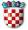 MINISTARSTVO REGIONALNOGA RAZVOJA I FONDOVA EUROPSKE UNIJEJAVNI POZIV ZA SUFINANCIRANJE PROVEDBE EU PROJEKATA NA REGIONALNOJ I LOKALNOJ RAZINI ZA 2019. GODINUOBRAZAC 1 ZAHTJEV ZA SUFINANCIRANJE PROVEDBE EU PROJEKTAPopunjava  Ministarstvo:ZAHTJEV ZA SUFINANCIRANJE PROVEDBE EU PROJEKTA Popis priloga Zahtjevu za sufinanciranje provedbe EU projekta1.2.3.....Dodatak 1 Zahtjevu KONTAKT INFORMACIJE O PODNOSITELJU ZAHTJEVA OSOBA ZA KONTAKT U VEZI OVOGA ZAHTJEVA Dodatak 2  Zahtjevu PODACI O PARTNERU Naziv podnositelja zahtjeva:Naziv EU projekta: Datum i vrijeme zaprimanja zahtjeva:Datum dopune zahtjeva:Datum zaključavanja zahtjeva:Referentni broj zahtjevaPODNOSITELJ ZAHTJEVA(Podnositelj  zahtjeva je korisnik sredstava Programa u skladu s točkom 7.1. Uputa za korisnike)PODNOSITELJ ZAHTJEVA(Podnositelj  zahtjeva je korisnik sredstava Programa u skladu s točkom 7.1. Uputa za korisnike)PODNOSITELJ ZAHTJEVA(Podnositelj  zahtjeva je korisnik sredstava Programa u skladu s točkom 7.1. Uputa za korisnike)PODNOSITELJ ZAHTJEVA(Podnositelj  zahtjeva je korisnik sredstava Programa u skladu s točkom 7.1. Uputa za korisnike)PODNOSITELJ ZAHTJEVA(Podnositelj  zahtjeva je korisnik sredstava Programa u skladu s točkom 7.1. Uputa za korisnike)PODNOSITELJ ZAHTJEVA(Podnositelj  zahtjeva je korisnik sredstava Programa u skladu s točkom 7.1. Uputa za korisnike)PODNOSITELJ ZAHTJEVA(Podnositelj  zahtjeva je korisnik sredstava Programa u skladu s točkom 7.1. Uputa za korisnike)PODNOSITELJ ZAHTJEVA(Podnositelj  zahtjeva je korisnik sredstava Programa u skladu s točkom 7.1. Uputa za korisnike)Naziv podnositelja zahtjeva (Potrebno je obvezno ispuniti i priložiti Dodatak 1. zahtjevu: Kontakt informacije o podnositelju zahtjeva) Adresa podnositelja zahtjeva Ulica i brojUlica i brojAdresa podnositelja zahtjeva Poštanski broj i mjestoPoštanski broj i mjestoAdresa podnositelja zahtjeva Općina/gradOpćina/gradAdresa podnositelja zahtjeva ŽupanijaŽupanijaUloga podnositelja zahtjeva u EU projektu za koji se traži sufinanciranje sredstvima Programa  nositelj projekta ☐  partner na projektu kojem nositelj EU projekta nije prihvatljivi korisnik sredstava Programa vodeći partner na projektu sa sjedištem u RH (za programe teritorijalne suradnje)  partner na projektu sa sjedištem u Republici Hrvatskoj (za  programe teritorijalne suradnje)   nositelj projekta ☐  partner na projektu kojem nositelj EU projekta nije prihvatljivi korisnik sredstava Programa vodeći partner na projektu sa sjedištem u RH (za programe teritorijalne suradnje)  partner na projektu sa sjedištem u Republici Hrvatskoj (za  programe teritorijalne suradnje)   nositelj projekta ☐  partner na projektu kojem nositelj EU projekta nije prihvatljivi korisnik sredstava Programa vodeći partner na projektu sa sjedištem u RH (za programe teritorijalne suradnje)  partner na projektu sa sjedištem u Republici Hrvatskoj (za  programe teritorijalne suradnje)   nositelj projekta ☐  partner na projektu kojem nositelj EU projekta nije prihvatljivi korisnik sredstava Programa vodeći partner na projektu sa sjedištem u RH (za programe teritorijalne suradnje)  partner na projektu sa sjedištem u Republici Hrvatskoj (za  programe teritorijalne suradnje)   nositelj projekta ☐  partner na projektu kojem nositelj EU projekta nije prihvatljivi korisnik sredstava Programa vodeći partner na projektu sa sjedištem u RH (za programe teritorijalne suradnje)  partner na projektu sa sjedištem u Republici Hrvatskoj (za  programe teritorijalne suradnje)   nositelj projekta ☐  partner na projektu kojem nositelj EU projekta nije prihvatljivi korisnik sredstava Programa vodeći partner na projektu sa sjedištem u RH (za programe teritorijalne suradnje)  partner na projektu sa sjedištem u Republici Hrvatskoj (za  programe teritorijalne suradnje)   nositelj projekta ☐  partner na projektu kojem nositelj EU projekta nije prihvatljivi korisnik sredstava Programa vodeći partner na projektu sa sjedištem u RH (za programe teritorijalne suradnje)  partner na projektu sa sjedištem u Republici Hrvatskoj (za  programe teritorijalne suradnje) Pravni status podnositelja zahtjeva  jedinica lokalne samouprave (JLS) jedinica područne (regionalne) samouprave (JLP(R)S) pravna osoba u većinskom vlasništvu ili suvlasništvu jedinica lokalne i područne (regionalne) samouprave  ustanova čiji su osnivači jedinice lokalne i područne (regionalne) samouprave  jedinica lokalne samouprave (JLS) jedinica područne (regionalne) samouprave (JLP(R)S) pravna osoba u većinskom vlasništvu ili suvlasništvu jedinica lokalne i područne (regionalne) samouprave  ustanova čiji su osnivači jedinice lokalne i područne (regionalne) samouprave  jedinica lokalne samouprave (JLS) jedinica područne (regionalne) samouprave (JLP(R)S) pravna osoba u većinskom vlasništvu ili suvlasništvu jedinica lokalne i područne (regionalne) samouprave  ustanova čiji su osnivači jedinice lokalne i područne (regionalne) samouprave  jedinica lokalne samouprave (JLS) jedinica područne (regionalne) samouprave (JLP(R)S) pravna osoba u većinskom vlasništvu ili suvlasništvu jedinica lokalne i područne (regionalne) samouprave  ustanova čiji su osnivači jedinice lokalne i područne (regionalne) samouprave  jedinica lokalne samouprave (JLS) jedinica područne (regionalne) samouprave (JLP(R)S) pravna osoba u većinskom vlasništvu ili suvlasništvu jedinica lokalne i područne (regionalne) samouprave  ustanova čiji su osnivači jedinice lokalne i područne (regionalne) samouprave  jedinica lokalne samouprave (JLS) jedinica područne (regionalne) samouprave (JLP(R)S) pravna osoba u većinskom vlasništvu ili suvlasništvu jedinica lokalne i područne (regionalne) samouprave  ustanova čiji su osnivači jedinice lokalne i područne (regionalne) samouprave  jedinica lokalne samouprave (JLS) jedinica područne (regionalne) samouprave (JLP(R)S) pravna osoba u većinskom vlasništvu ili suvlasništvu jedinica lokalne i područne (regionalne) samouprave  ustanova čiji su osnivači jedinice lokalne i područne (regionalne) samouprave EU PROJEKT ZA KOJI SE TRAŽI SUFINANCIRANJE SREDSTVIMA PROGRAMAEU PROJEKT ZA KOJI SE TRAŽI SUFINANCIRANJE SREDSTVIMA PROGRAMAEU PROJEKT ZA KOJI SE TRAŽI SUFINANCIRANJE SREDSTVIMA PROGRAMAEU PROJEKT ZA KOJI SE TRAŽI SUFINANCIRANJE SREDSTVIMA PROGRAMAEU PROJEKT ZA KOJI SE TRAŽI SUFINANCIRANJE SREDSTVIMA PROGRAMAEU PROJEKT ZA KOJI SE TRAŽI SUFINANCIRANJE SREDSTVIMA PROGRAMAEU PROJEKT ZA KOJI SE TRAŽI SUFINANCIRANJE SREDSTVIMA PROGRAMAEU PROJEKT ZA KOJI SE TRAŽI SUFINANCIRANJE SREDSTVIMA PROGRAMANaziv EU projekta za koji se traži sufinanciranje sredstvima Programa(navesti puni naziv projekta)Referentna oznaka EU projekta (ako je primjenjivo upisati oznaku i/ili broj iz Ugovora o dodjeli bespovratnih sredstava za provedbu EU projekta/ Partnerskog sporazuma)Naziv programa iz kojeg se financira EU projekt(navesti puni naziv programa u skladu s točkom 3. Uputa za korisnike)Relevantno tijelo u sustavu upravljanja i kontrole korištenja EU fondova u RH za ovjeru troškova u okviru EU projekta (navesti puni naziv tijela) Datum potpisivanja Ugovora o EU projektu  Početak provedbe EU projekta Trajanje EU projekta (broj mjeseci/datum) Završetak provedbe EU projekta Mjesto provedbe EU projekta(upisati naziv jedinice lokalne samouprave ili jedinice područne (regionalne) samouprave  ovisno o navedenom za točku broj  4. ovog zahtjeva,  a u skladu s točkom 4. Uputa za korisnike)Skupina prema indeksu razvijenostiSkupina prema indeksu razvijenosti Mjesto provedbe EU projekta(upisati naziv jedinice lokalne samouprave ili jedinice područne (regionalne) samouprave  ovisno o navedenom za točku broj  4. ovog zahtjeva,  a u skladu s točkom 4. Uputa za korisnike)PRIHVATLJIVI PARTNERI NA EU PROJEKTU ZA SUFINANCIRANJE SREDSTVIMA PROGRAMAPRIHVATLJIVI PARTNERI NA EU PROJEKTU ZA SUFINANCIRANJE SREDSTVIMA PROGRAMAPRIHVATLJIVI PARTNERI NA EU PROJEKTU ZA SUFINANCIRANJE SREDSTVIMA PROGRAMAPRIHVATLJIVI PARTNERI NA EU PROJEKTU ZA SUFINANCIRANJE SREDSTVIMA PROGRAMAPRIHVATLJIVI PARTNERI NA EU PROJEKTU ZA SUFINANCIRANJE SREDSTVIMA PROGRAMAPRIHVATLJIVI PARTNERI NA EU PROJEKTU ZA SUFINANCIRANJE SREDSTVIMA PROGRAMAPRIHVATLJIVI PARTNERI NA EU PROJEKTU ZA SUFINANCIRANJE SREDSTVIMA PROGRAMAPRIHVATLJIVI PARTNERI NA EU PROJEKTU ZA SUFINANCIRANJE SREDSTVIMA PROGRAMA Postoje li na EU projektu partneri koji ulažu vlastita sredstva u projekt  i ispunjavaju uvjete koji vrijede za korisnika utvrđene u točki 3. Uputa za korisnike (dalje: prihvatljivi partneri)?  Postoje li na EU projektu partneri koji ulažu vlastita sredstva u projekt  i ispunjavaju uvjete koji vrijede za korisnika utvrđene u točki 3. Uputa za korisnike (dalje: prihvatljivi partneri)?  Postoje li na EU projektu partneri koji ulažu vlastita sredstva u projekt  i ispunjavaju uvjete koji vrijede za korisnika utvrđene u točki 3. Uputa za korisnike (dalje: prihvatljivi partneri)?  Postoje li na EU projektu partneri koji ulažu vlastita sredstva u projekt  i ispunjavaju uvjete koji vrijede za korisnika utvrđene u točki 3. Uputa za korisnike (dalje: prihvatljivi partneri)?  Postoje li na EU projektu partneri koji ulažu vlastita sredstva u projekt  i ispunjavaju uvjete koji vrijede za korisnika utvrđene u točki 3. Uputa za korisnike (dalje: prihvatljivi partneri)?  Postoje li na EU projektu partneri koji ulažu vlastita sredstva u projekt  i ispunjavaju uvjete koji vrijede za korisnika utvrđene u točki 3. Uputa za korisnike (dalje: prihvatljivi partneri)?  Postoje li na EU projektu partneri koji ulažu vlastita sredstva u projekt  i ispunjavaju uvjete koji vrijede za korisnika utvrđene u točki 3. Uputa za korisnike (dalje: prihvatljivi partneri)?   DA  NE Broj prihvatljivih partnera za koje podnositelj zahtjeva iskazuje vrijednost njihovih sredstava koja ulažu u provedbu EU projekta:      _________________(Ne unose se partneri koji ne ulažu vlastita sredstva u EU projekt, neprihvatljivi partneri odnosno  partneri za koje se ne podnosi zahtjev!) Broj prihvatljivih partnera za koje podnositelj zahtjeva iskazuje vrijednost njihovih sredstava koja ulažu u provedbu EU projekta:      _________________(Ne unose se partneri koji ne ulažu vlastita sredstva u EU projekt, neprihvatljivi partneri odnosno  partneri za koje se ne podnosi zahtjev!) Broj prihvatljivih partnera za koje podnositelj zahtjeva iskazuje vrijednost njihovih sredstava koja ulažu u provedbu EU projekta:      _________________(Ne unose se partneri koji ne ulažu vlastita sredstva u EU projekt, neprihvatljivi partneri odnosno  partneri za koje se ne podnosi zahtjev!) Broj prihvatljivih partnera za koje podnositelj zahtjeva iskazuje vrijednost njihovih sredstava koja ulažu u provedbu EU projekta:      _________________(Ne unose se partneri koji ne ulažu vlastita sredstva u EU projekt, neprihvatljivi partneri odnosno  partneri za koje se ne podnosi zahtjev!) Broj prihvatljivih partnera za koje podnositelj zahtjeva iskazuje vrijednost njihovih sredstava koja ulažu u provedbu EU projekta:      _________________(Ne unose se partneri koji ne ulažu vlastita sredstva u EU projekt, neprihvatljivi partneri odnosno  partneri za koje se ne podnosi zahtjev!) Broj prihvatljivih partnera za koje podnositelj zahtjeva iskazuje vrijednost njihovih sredstava koja ulažu u provedbu EU projekta:      _________________(Ne unose se partneri koji ne ulažu vlastita sredstva u EU projekt, neprihvatljivi partneri odnosno  partneri za koje se ne podnosi zahtjev!) Broj prihvatljivih partnera za koje podnositelj zahtjeva iskazuje vrijednost njihovih sredstava koja ulažu u provedbu EU projekta:      _________________(Ne unose se partneri koji ne ulažu vlastita sredstva u EU projekt, neprihvatljivi partneri odnosno  partneri za koje se ne podnosi zahtjev!) Broj prihvatljivih partnera za koje podnositelj zahtjeva iskazuje vrijednost njihovih sredstava koja ulažu u provedbu EU projekta:      _________________(Ne unose se partneri koji ne ulažu vlastita sredstva u EU projekt, neprihvatljivi partneri odnosno  partneri za koje se ne podnosi zahtjev!)Popis prihvatljivih partnera Za sve niže navedene partnere potrebno je ispuniti Dodatak 2 Zahtjevu: Podaci o partneru (po potrebi, molimo dopunite dostatan broj redova za unos prihvatljivih partnera)Popis prihvatljivih partnera Za sve niže navedene partnere potrebno je ispuniti Dodatak 2 Zahtjevu: Podaci o partneru (po potrebi, molimo dopunite dostatan broj redova za unos prihvatljivih partnera)Popis prihvatljivih partnera Za sve niže navedene partnere potrebno je ispuniti Dodatak 2 Zahtjevu: Podaci o partneru (po potrebi, molimo dopunite dostatan broj redova za unos prihvatljivih partnera)Popis prihvatljivih partnera Za sve niže navedene partnere potrebno je ispuniti Dodatak 2 Zahtjevu: Podaci o partneru (po potrebi, molimo dopunite dostatan broj redova za unos prihvatljivih partnera)Popis prihvatljivih partnera Za sve niže navedene partnere potrebno je ispuniti Dodatak 2 Zahtjevu: Podaci o partneru (po potrebi, molimo dopunite dostatan broj redova za unos prihvatljivih partnera)Popis prihvatljivih partnera Za sve niže navedene partnere potrebno je ispuniti Dodatak 2 Zahtjevu: Podaci o partneru (po potrebi, molimo dopunite dostatan broj redova za unos prihvatljivih partnera)Popis prihvatljivih partnera Za sve niže navedene partnere potrebno je ispuniti Dodatak 2 Zahtjevu: Podaci o partneru (po potrebi, molimo dopunite dostatan broj redova za unos prihvatljivih partnera)Popis prihvatljivih partnera Za sve niže navedene partnere potrebno je ispuniti Dodatak 2 Zahtjevu: Podaci o partneru (po potrebi, molimo dopunite dostatan broj redova za unos prihvatljivih partnera)Naziv prihvatljivog partnera br. 1 15.1.2.  Naziv prihvatljivog partnera br. 215.1.3. Naziv prihvatljivog partnera br. 3PRORAČUN EU PROJEKTA PRORAČUN EU PROJEKTA PRORAČUN EU PROJEKTA PRORAČUN EU PROJEKTA PRORAČUN EU PROJEKTA PRORAČUN EU PROJEKTA PRORAČUN EU PROJEKTA PRORAČUN EU PROJEKTA  Ukupni proračun EU projekta(upisati ukupan iznos prihvatljivih i neprihvatljivih troškova) Izražen u apsolutnom iznosu - kuna:Izražen u apsolutnom iznosu - kuna:Izražen u apsolutnom iznosu - kuna: Ukupni proračun EU projekta(upisati ukupan iznos prihvatljivih i neprihvatljivih troškova) Izražen u apsolutnom iznosu - EUR:Izražen u apsolutnom iznosu - EUR:Izražen u apsolutnom iznosu - EUR: Iznos dodijeljenih bespovratnih sredstva iz EU fondova utvrđen u Ugovoru o EU projektuIzražen u apsolutnom iznosu kuna:Izražen u apsolutnom iznosu kuna:Izražen u apsolutnom iznosu kuna: Iznos dodijeljenih bespovratnih sredstva iz EU fondova utvrđen u Ugovoru o EU projektuIzražen u apsolutnom iznosu – EUR:Izražen u apsolutnom iznosu – EUR:Izražen u apsolutnom iznosu – EUR: Iznos dodijeljenih bespovratnih sredstva iz EU fondova utvrđen u Ugovoru o EU projektuIzražen u postotku:Izražen u postotku:Izražen u postotku:U skladu s unesenim odgovorom na upit pod brojem 3. ovoga zahtjeva, podnositelj bira i popunjava traženim podacima upit broj 18.(upisati iznos sufinanciranja prihvatljivih troškova vlastitog učešća)U skladu s unesenim odgovorom na upit pod brojem 3. ovoga zahtjeva, podnositelj bira i popunjava traženim podacima upit broj 18.(upisati iznos sufinanciranja prihvatljivih troškova vlastitog učešća)U skladu s unesenim odgovorom na upit pod brojem 3. ovoga zahtjeva, podnositelj bira i popunjava traženim podacima upit broj 18.(upisati iznos sufinanciranja prihvatljivih troškova vlastitog učešća)U skladu s unesenim odgovorom na upit pod brojem 3. ovoga zahtjeva, podnositelj bira i popunjava traženim podacima upit broj 18.(upisati iznos sufinanciranja prihvatljivih troškova vlastitog učešća)U skladu s unesenim odgovorom na upit pod brojem 3. ovoga zahtjeva, podnositelj bira i popunjava traženim podacima upit broj 18.(upisati iznos sufinanciranja prihvatljivih troškova vlastitog učešća)U skladu s unesenim odgovorom na upit pod brojem 3. ovoga zahtjeva, podnositelj bira i popunjava traženim podacima upit broj 18.(upisati iznos sufinanciranja prihvatljivih troškova vlastitog učešća)U skladu s unesenim odgovorom na upit pod brojem 3. ovoga zahtjeva, podnositelj bira i popunjava traženim podacima upit broj 18.(upisati iznos sufinanciranja prihvatljivih troškova vlastitog učešća)U skladu s unesenim odgovorom na upit pod brojem 3. ovoga zahtjeva, podnositelj bira i popunjava traženim podacima upit broj 18.(upisati iznos sufinanciranja prihvatljivih troškova vlastitog učešća)Ukupni iznos obveznog sufinanciranja EU projekta od  strane nositelja EU projekta i partnera na EU projektu koji su prihvatljivi korisnici sredstava Programa (za EU projekte u svim programima osim programa Europske teritorijalne suradnje) Izražen u apsolutnom iznosu - kuna:Izražen u apsolutnom iznosu - kuna:Izražen u apsolutnom iznosu - kuna:Ukupni iznos obveznog sufinanciranja EU projekta od  strane nositelja EU projekta i partnera na EU projektu koji su prihvatljivi korisnici sredstava Programa (za EU projekte u svim programima osim programa Europske teritorijalne suradnje) Izražen u apsolutnom iznosu – EUR:Izražen u apsolutnom iznosu – EUR:Izražen u apsolutnom iznosu – EUR:Ukupni iznos obveznog sufinanciranja EU projekta od  strane nositelja EU projekta i partnera na EU projektu koji su prihvatljivi korisnici sredstava Programa (za EU projekte u svim programima osim programa Europske teritorijalne suradnje) Izražen u postotku*:Izražen u postotku*:Izražen u postotku*:18. Ukupni iznos obveznog sufinanciranja EU projekta od  strane vodećeg partnera na projektu sa sjedištem u Republici Hrvatskoj i svih partnera na projektu sa sjedištem u RH koji su prihvatljivi korisnici sredstava Programa(za EU projekt u okviru programa Europske teritorijalne suradnje u kojima sudjeluje RH u kojem je vodeći partner iz RH)Izražen u apsolutnom iznosu - kuna:Izražen u apsolutnom iznosu - kuna:Izražen u apsolutnom iznosu - kuna:18. Ukupni iznos obveznog sufinanciranja EU projekta od  strane vodećeg partnera na projektu sa sjedištem u Republici Hrvatskoj i svih partnera na projektu sa sjedištem u RH koji su prihvatljivi korisnici sredstava Programa(za EU projekt u okviru programa Europske teritorijalne suradnje u kojima sudjeluje RH u kojem je vodeći partner iz RH)Izražen u apsolutnom iznosu – EUR:Izražen u apsolutnom iznosu – EUR:Izražen u apsolutnom iznosu – EUR:18. Ukupni iznos obveznog sufinanciranja EU projekta od  strane vodećeg partnera na projektu sa sjedištem u Republici Hrvatskoj i svih partnera na projektu sa sjedištem u RH koji su prihvatljivi korisnici sredstava Programa(za EU projekt u okviru programa Europske teritorijalne suradnje u kojima sudjeluje RH u kojem je vodeći partner iz RH)Izražen u postotku*:Izražen u postotku*:Izražen u postotku*:18.  Iznos obveznog sufinanciranja EU projekta od  strane partnera na EU projektu sa sjedištem u RH u kojem vodeći partner nije iz Republike Hrvatske (za EU projekt u okviru programa Europske teritorijalne suradnje u kojima sudjeluje RH u kojem vodeći partner na EU projektu nije iz Republike Hrvatske)Izražen u apsolutnom iznosu - kuna:Izražen u apsolutnom iznosu - kuna:Izražen u apsolutnom iznosu - kuna:18.  Iznos obveznog sufinanciranja EU projekta od  strane partnera na EU projektu sa sjedištem u RH u kojem vodeći partner nije iz Republike Hrvatske (za EU projekt u okviru programa Europske teritorijalne suradnje u kojima sudjeluje RH u kojem vodeći partner na EU projektu nije iz Republike Hrvatske)Izražen u apsolutnom iznosu – EUR:Izražen u apsolutnom iznosu – EUR:Izražen u apsolutnom iznosu – EUR:18.  Iznos obveznog sufinanciranja EU projekta od  strane partnera na EU projektu sa sjedištem u RH u kojem vodeći partner nije iz Republike Hrvatske (za EU projekt u okviru programa Europske teritorijalne suradnje u kojima sudjeluje RH u kojem vodeći partner na EU projektu nije iz Republike Hrvatske)Izražen u postotku*:Izražen u postotku*:Izražen u postotku*:19. Je li dodjela bespovratnih sredstava EU projektu iz EU fondova dio programa dodjele državnih potpora, potpora male vrijednosti ili predstavlja pojedinačnu potporu? (Ako je odgovor DA, EU projekt nije prihvatljiv za sufinanciranje sredstvima Fonda. Ako je odgovor NE,  podnositelj Zahtjeva u obvezi je popuniti Obrazac 3: Izjava da EU projektu nisu dodijeljene državne potpore) 19. Je li dodjela bespovratnih sredstava EU projektu iz EU fondova dio programa dodjele državnih potpora, potpora male vrijednosti ili predstavlja pojedinačnu potporu? (Ako je odgovor DA, EU projekt nije prihvatljiv za sufinanciranje sredstvima Fonda. Ako je odgovor NE,  podnositelj Zahtjeva u obvezi je popuniti Obrazac 3: Izjava da EU projektu nisu dodijeljene državne potpore) 19. Je li dodjela bespovratnih sredstava EU projektu iz EU fondova dio programa dodjele državnih potpora, potpora male vrijednosti ili predstavlja pojedinačnu potporu? (Ako je odgovor DA, EU projekt nije prihvatljiv za sufinanciranje sredstvima Fonda. Ako je odgovor NE,  podnositelj Zahtjeva u obvezi je popuniti Obrazac 3: Izjava da EU projektu nisu dodijeljene državne potpore) 19. Je li dodjela bespovratnih sredstava EU projektu iz EU fondova dio programa dodjele državnih potpora, potpora male vrijednosti ili predstavlja pojedinačnu potporu? (Ako je odgovor DA, EU projekt nije prihvatljiv za sufinanciranje sredstvima Fonda. Ako je odgovor NE,  podnositelj Zahtjeva u obvezi je popuniti Obrazac 3: Izjava da EU projektu nisu dodijeljene državne potpore) 19. Je li dodjela bespovratnih sredstava EU projektu iz EU fondova dio programa dodjele državnih potpora, potpora male vrijednosti ili predstavlja pojedinačnu potporu? (Ako je odgovor DA, EU projekt nije prihvatljiv za sufinanciranje sredstvima Fonda. Ako je odgovor NE,  podnositelj Zahtjeva u obvezi je popuniti Obrazac 3: Izjava da EU projektu nisu dodijeljene državne potpore)   DA  NE  DA  NE  DA  NE20. Traženi iznos sredstva Programa za sufinanciranja prihvatljivih troškova vlastitog učešća podnositelja zahtjeva i svih prihvatljivih partnera u EU projektu(u skladu s navedenim pod točkom 3.2. Uputa za korisnike, nisu prihvatljivi troškovi vlastitog učešća podnositelja zahtjeva i  prihvatljivih partnera ovjereni prije 1. siječnja 2015. godine)20. Traženi iznos sredstva Programa za sufinanciranja prihvatljivih troškova vlastitog učešća podnositelja zahtjeva i svih prihvatljivih partnera u EU projektu(u skladu s navedenim pod točkom 3.2. Uputa za korisnike, nisu prihvatljivi troškovi vlastitog učešća podnositelja zahtjeva i  prihvatljivih partnera ovjereni prije 1. siječnja 2015. godine)Izražen u apsolutnom iznosu (kuna):Izražen u apsolutnom iznosu (kuna):Izražen u apsolutnom iznosu (kuna):20. Traženi iznos sredstva Programa za sufinanciranja prihvatljivih troškova vlastitog učešća podnositelja zahtjeva i svih prihvatljivih partnera u EU projektu(u skladu s navedenim pod točkom 3.2. Uputa za korisnike, nisu prihvatljivi troškovi vlastitog učešća podnositelja zahtjeva i  prihvatljivih partnera ovjereni prije 1. siječnja 2015. godine)20. Traženi iznos sredstva Programa za sufinanciranja prihvatljivih troškova vlastitog učešća podnositelja zahtjeva i svih prihvatljivih partnera u EU projektu(u skladu s navedenim pod točkom 3.2. Uputa za korisnike, nisu prihvatljivi troškovi vlastitog učešća podnositelja zahtjeva i  prihvatljivih partnera ovjereni prije 1. siječnja 2015. godine)Izražen u postotku*:Izražen u postotku*:Izražen u postotku*:Mjesto i datumPotpis i pečatOdgovorna osoba(ime, prezime, funkcija)Puni naziv podnositelja zahtjeva:OIB:Adresa sjedišta:Adresa za korespondenciju:                     Ime i prezime odgovorne osobe /funkcija:Broj telefona:Broj mobitela:Broj faksa E-mail:Internet stranica: Ime/prezime/funkcija:Adresa za korespondenciju:                     Broj telefona:Broj mobitela:Broj faksa:E-mail:Internet stranica:Mjesto i datumPotpisipečatOdgovorna osoba(ime, prezime, funkcija)Naziv partneraAdresaOIBIme i prezime odgovorne osobe /funkcijaPrihvatljivi partner je  jedinica lokalne samouprave (JLS)  jedinica područne (regionalne) samouprave (JLP(R)S)  pravna osoba u većinskom vlasništvu ili suvlasništvu jedinica  lokalne i područne (regionalne) samouprave   ustanova čiji su osnivači jedinice lokalne i područne (regionalne) samouprave   jedinica lokalne samouprave (JLS)  jedinica područne (regionalne) samouprave (JLP(R)S)  pravna osoba u većinskom vlasništvu ili suvlasništvu jedinica  lokalne i područne (regionalne) samouprave   ustanova čiji su osnivači jedinice lokalne i područne (regionalne) samouprave Iznos obveznog učešća partnera u sufinanciranju EU projektaIzražen u apsolutnom iznosu - kuna:Iznos obveznog učešća partnera u sufinanciranju EU projektaIzražen u apsolutnom iznosu – EUR:Iznos obveznog učešća partnera u sufinanciranju EU projektaIzražen u postotku:Iznos sredstava koje u ime i za račun partnera,  podnositelj zahtjeva unosi u zahtjev za sufinanciranje provedbe EU projekta(kuna)Ime i prezime osobe za kontakt u vezi zahtjeva            Adresa za korespondenciju:                     Broj telefona:Broj mobitela:Mjesto i datumPotpis i pečatOdgovorna osoba(ime, prezime, funkcija)